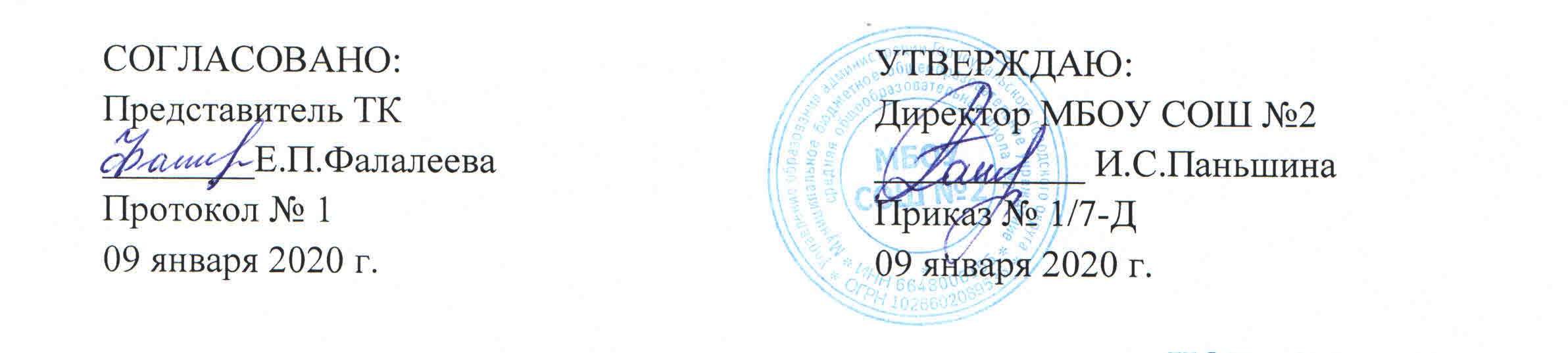 ИОТ – 015 - 2020ИНСТРУКЦИЯ по охране труда для педагога-организатора
1. Общие требования безопасности
1.1. К работе в должности педагога-организатора допускаются лица прошедшие медицинский осмотр и инструктаж по охране труда.
1.2. Педагог-организатор   является   ответственным за  организацию работы по созданию  здоровых  и  безопасных  условий  при  проведении  внеклассных   и внешкольных мероприятий.
1.3. Обязанностями в области охраны труда являются:
- организация внеклассной и внешкольной работы, общественно полезного, производительного труда учащихся в строгом соответствии с нормами и правилами охраны труда;
- участие в планировании и проведении мероприятий по охране труда, жизни и здоровья обучающихся и работников школы, по предупреждению травматизма, дорожно-трнспортных происшествий и т.п.;
- осуществление контроля за соблюдением обучающимися правил безопасности;
- участие    в    работе   комиссии   по   расследованию   несчастных   случаев    с работниками и обучающимися учреждения;
- осуществление административно-общественного контроля по вопросам техники безопасности и охраны труда;
- оказание методической помощи руководителям кружков,   спортивных секций, походов,    экскурсий    в   вопросах    обеспечения    охраны   труда     учащихся, предупреждению травматизма и др. несчастных случаев.
2. Требование безопасности перед началом работы
2.1. Необходимо проверить исправность и чистоту используемого оборудования, материальное обеспечения средств обучения.
2.2.    Убедиться   в   соответствии   нормам   охраны    труда   места   проведения мероприятий.
2.3. Убедиться   в   знании   учащимися   правил    техники   безопасности    (по необходимости    провести    инструктаж    по    технике    безопасности    с соответствующими отметками в журналах инструктажа обучающихся).
3. Требования безопасности во время работы

3.1. В ходе работы четко контролировать соблюдение требований охраны труда.
3.2. Установки   и   оборудование   должны   быть   размещены  в соответствии с правилами и нормами техники безопасности и производственной санитарии.
3.3. Следить    за     соответствующим    санитарно-гигиеническим    состоянием помещения, места проведения мероприятий.
4. Требования безопасности в аварийных ситуациях4.1. При    плохом    самочувствии    учащегося    немедленно    препроводить    к медицинскому персоналу (в ближайшее лечебное учреждение), сообщить об этом руководству.
4.2. При   возникновении   опасных, экстремальных либо чрезвычайных ситуаций (пожара,   прорыва системы отопления,   водопровода,   электрозамыкании,    при обнаружении подозрительных предметов и т.п.) следует немедленно сообщить об этом   руководству,   принять   меры    по   эвакуации  обучающихся и возможной ликвидации   (локализации)    возникшей    ситуации    в    соответствии   с разработанными правилами и инструкциями.
4.3. При получении учащимся травмы (ранения, отравления, ожога) оказать первую медицинскую помощь пострадавшему, сообщить об этом руководству, при необходимости доставить в ближайшее лечебное учреждение.5. Требования безопасности по окончании занятий
5.1. По окончании занятии необходимо проверить чистоту и исправность используемого оборудования, снаряжения, иного имущества.
5.2. Проконтролировать приведение обучающимися места проведения мероприятия в надлежащий порядок.С инструкцией по охране труда ознакомлен:«_____» __________ 20__г. 		_______________ 	/__________________		дата					подпись 				Фамилия И.О.«_____» __________ 20__г. 		_______________ 	/__________________		дата					подпись 				Фамилия И.О.«_____» __________ 20__г. 		_______________ 	/__________________		дата					подпись 				Фамилия И.О.«_____» __________ 20__г. 		_______________ 	/__________________		дата					подпись 				Фамилия И.О.«_____» __________ 20__г. 		_______________ 	/__________________		дата					подпись 				Фамилия И.О.«_____» __________ 20__г. 		_______________ 	/__________________		дата					подпись 				Фамилия И.О.«_____» __________ 20__г. 		_______________ 	/__________________		дата					подпись 				Фамилия И.О.«_____» __________ 20__г. 		_______________ 	/__________________		дата					подпись 				Фамилия И.О.«_____» __________ 20__г. 		_______________ 	/__________________		дата					подпись 				Фамилия И.О.«_____» __________ 20__г. 		_______________ 	/__________________		дата					подпись 				Фамилия И.О.